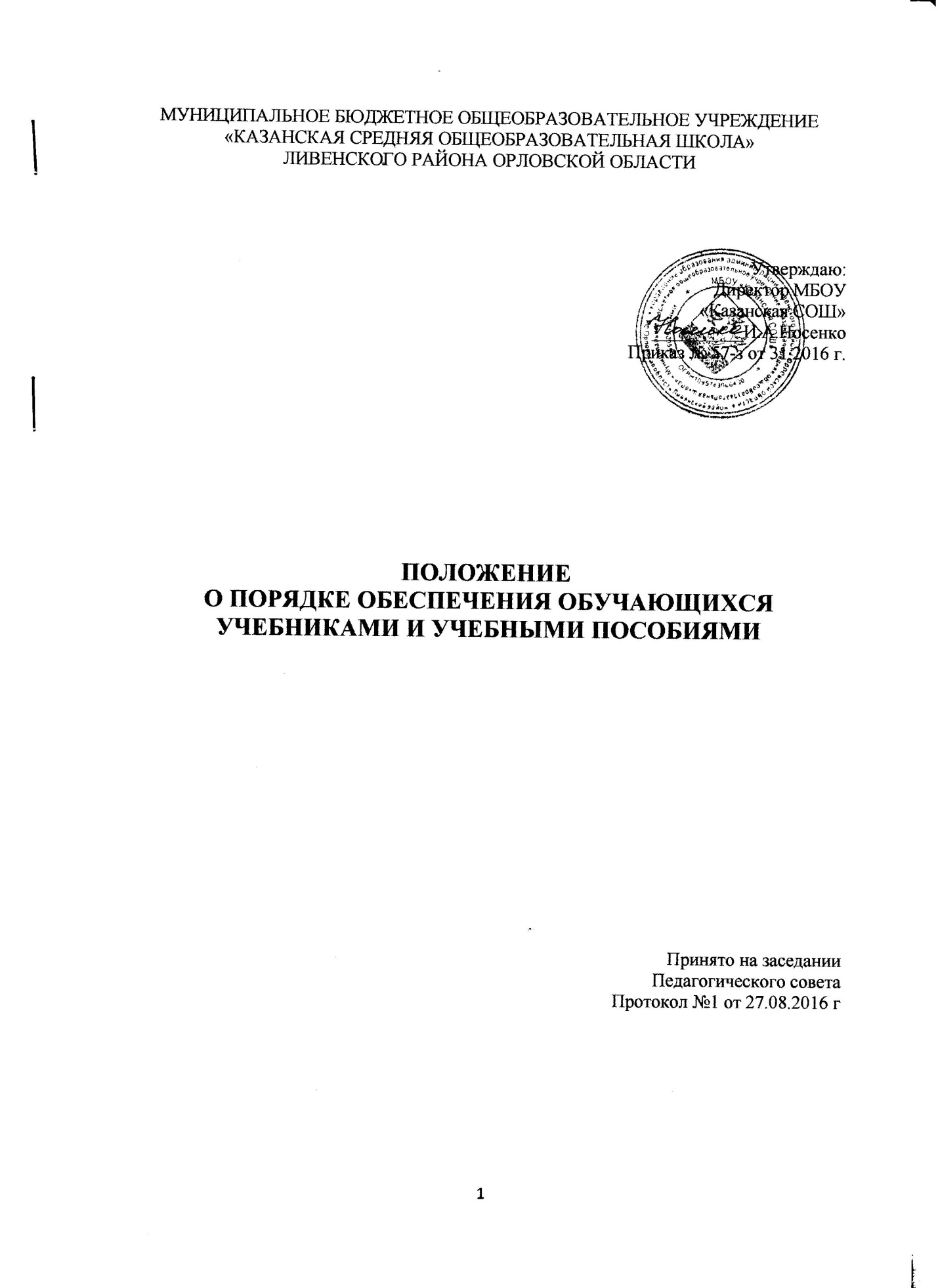 МУНИЦИПАЛЬНОЕ БЮДЖЕТНОЕ ОБЩЕОБРАЗОВАТЕЛЬНОЕ УЧРЕЖДЕНИЕ «КАЗАНСКАЯ СРЕДНЯЯ ОБЩЕОБРАЗОВАТЕЛЬНАЯ ШКОЛА»ЛИВЕНСКОГО РАЙОНА ОРЛОВСКОЙ ОБЛАСТИУтверждаю:                                                                                     Директор МБОУ «Казанская СОШ»__________И.А.НосенкоПриказ № 57-з от 31.2016 г.ПОЛОЖЕНИЕ О ПОРЯДКЕ ОБЕСПЕЧЕНИЯ ОБУЧАЮЩИХСЯ УЧЕБНИКАМИ И УЧЕБНЫМИ ПОСОБИЯМИ Принято на заседании  Педагогического совета Протокол №1 от 27.08.2016 г 1. Общие положения.1.1. Настоящий порядок разработан  в соответствии с Федеральным законом от 29.12.2012 N 273-ФЗ  «Об образовании в Российской Федерации», Законом  Орловской области от 06.09.2013 N 1525-ОЗ  «Об образовании в Орловской области» и регламентирует порядок бесплатного обеспечения всех обучающихся МБОУ «Казанская СОШ» (далее- образовательная организация)   учебниками и учебными пособиями.1.2. Список учебников ежегодно рассматривается на методическом объединении учителей-предметников, принимается на Педагогическом совете и утверждается приказом руководителя образовательной организации.1.3. Обеспечение учебниками и учебными пособиями, а также учебно-методическими материалами, средствами обучения и воспитания по основным образовательным программам, адаптированным общеобразовательным программам, в пределах федеральных государственных образовательных стандартов, федерального компонента государственных образовательных стандартов осуществляется за счет бюджетных ассигнований федерального бюджета, бюджетов субъектов Российской Федерации и местных бюджетов.2. Задачи Образовательной организации.2.1. Обеспечить бесплатно всех обучающихся образовательной организации, осваивающих основные образовательные программы в пределах федеральных государственных образовательных стандартов, федерального компонента  государственных образовательных стандартов необходимыми учебниками и учебными пособиями.2.2. Выбрать:- учебники из числа входящих в федеральный перечень учебников, рекомендуемых к использованию при реализации имеющих государственную аккредитацию образовательных программ начального общего, основного общего, среднего общего образования;- учебные пособия, выпущенные организациями, входящими в перечень организаций, осуществляющих выпуск учебных пособий, которые допускаются к использованию при реализации имеющих государственную аккредитацию образовательных программ начального общего, основного общего, среднего общего образования.2.3. Определить список учебников в соответствии с утвержденным федеральным перечнем учебников, рекомендованных к использованию при реализации имеющих государственную аккредитацию образовательных программ начального общего, основного общего, среднего общего образования образовательной организацией, а также учебных пособий, допущенных к использованию при реализации указанных образовательных программ.2.4. Укомплектовывать библиотечный фонд печатными и (или) электронными учебными изданиями (включая учебники и учебные пособия), методическими и периодическими изданиями по всем входящим в реализуемые основные образовательные программы учебным предметам, курсам, дисциплинам (модулям).2.5.  Качественно проводить инвентаризацию учебников и учебных пособий.2.6. Проводить строгий учёт учебников учебных пособий, своевременно ставить их  на учёт (по мере поступления), и проводить списание (один раз в год).2.7. Предварительно прорабатывать «Заявки» на учебники с учителями (в виде списков, презентаций).2.8. Своевременно и качественно оформлять общешкольный «Заказ» на учебники на новый учебный год /ежегодно/.2.9. Создавать и вести документацию, отражающую учёт, хранение, передвижение и выбытие фонда учебников (суммарная книга, журнал учебников, тетрадь выдачи учебников, инвентарная ведомость, бланки «Заказ»).2.10. Планировать работу с учебниками, их выдачу и сохранность.2.11. Проводить просветительскую  работу среди родителей и обучающихся по вопросам пользования и сохранности учебников (оформление стенда «Учебники на соответствующий учебный год», консультации на классных часах и родительских собраниях, индивидуальные консультации).3. Использование библиотечного фонда.3.1. Учебники, находящиеся в библиотечном фонде, выдаются всем обучающимся бесплатно на возвратной основе до начала занятий в учебном году.3.2. Первоочередным правом пользуются дети из многодетных семей, малообеспеченных семей, дети, находящиеся в трудной жизненной ситуации, дети - сироты и дети, оставшиеся без попечения родителей, дети с ограниченными возможностями здоровья.3.3. Библиотекарь выдает учебники классным руководителям под роспись на предстоящий учебный год. Срок пользования учебниками, по которым обучение ведется несколько лет, в конце учебного года продляется еще на один год.3.4. В случае перевода обучающихся в течение (или по окончании) учебного года в другое образовательное учреждение, все учебники возвращаются в библиотеку.3.5. Если учебник утерян или испорчен, родители (законные представители), возмещают нанесенный ущерб путем замены печатного издания равноценным.   4. Функции.4.1. Руководитель Образовательной организации:4.1.1. Координирует деятельность всех участников образовательного процесса в соответствии с настоящим Положением.4.1.2. Обеспечивает условия для хранения библиотечного фонда учебной литературы.4.2. Заместитель директора по учебной работе:4.2.1. Ежегодно предоставляет руководителю Образовательной организации для утверждения список учебников, принятых на Педагогическом Совете Образовательной организации, по которым будут заниматься обучающиеся Образовательной организации в предстоящем учебном году (к 1 апреля текущего года).4.3. Классные руководители:4.3.1. Своевременно информируют библиотекаря об отчислении обучающегося из Образовательной организации.4.3.2. Доводят до сведения родителей и обучающихся информацию по вопросам пользования и сохранности учебников, предупреждают об их сохранности и о возмещении ущерба в случае потери или порчи учебников.4.4.  Библиотекарь:4.4.1. Ежегодно собирает сведения и формирует заказ, соответствующий Федеральному перечню учебников, учебных программ Образовательной организации с учетом уже имеющихся учебников, учебных пособий, изменений численности обучающихся.4.4.2. Ежегодно согласовывает сумму заказа с руководителем Образовательной организацией, бухгалтерией.4.4.3. По поручению руководителя Образовательной организации направляет в торговую организацию заказ, оформленный по установленному образцу, оформляет соответствующие документы, договоры, получает новые учебники.4.4.4. Организует работу с библиотечным фондом учебников, учебных пособий, обработку и систематизированное хранение; выдачу и прием учебников, учебных пособий.4.4.5. Ведет учет поступившей учебной литературы (по установленной для школьных библиотек форме), обеспечивает правильное хранение и несет материальную ответственность за сохранность библиотечного фонда учебников.4.4.6. Предоставляет администрации и педагогическому коллективу информацию о составе библиотечного фонда учебников по классам, составляет отчеты по мере требования.4.4.7. Ведет работу с обучающимися по бережному отношению к учебной литературе. 